Об утверждении схемы расположения земельного участка на кадастровомплане территорииНа основании заявления Администрации в соответствии с пп. 13, 14 ст 11.10 Земельного кодекса Российской Федерации, Правилами землепользования и застройки МО Лабазинский сельсовет, утвержденными решением Совета депутатов муниципального образования Лабазинский сельсовет № 114 от 31.03.2014 г., Уставом МО Лабазинский сельсовет Курманаевского района Оренбургской области:1. Утвердить схему расположения земельного участка на кадастровом плане территории из земель, государственная собственность на которые не разграничена :ЗУ2, площадью 1000,0 кв.м. с  местоположением: Оренбургская область, Курманаевский район, с/с Лабазинский, с. Лабазы; земельный участок расположен в зоне населенного пункта, категория земель - земли населенных пунктов, группа функционального назначения - № 2, разрешенное использование - для ведения личного подсобного хозяйства.2. Контроль за исполнением данного постановления оставляю за собой.3. Постановление вступает в силу со дня подписания.Глава муниципального образования                                              В.А. ГражданкинРазослано: в дело, прокурору района, Администрации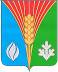  АдминистрацияМуниципального образованияЛабазинский сельсоветКурманаевского районаОренбургской областиПОСТАНОВЛЕНИЕ                    01.04.2015 № 35-п